		Соглашение		О принятии согласованных технических правил Организации Объединенных Наций для колесных транспортных средств, предметов оборудования и частей, которые могут быть установлены и/или использованы на колесных транспортных средствах, и об условиях взаимного признания официальных утверждений, выдаваемых на основе этих правил Организации Объединенных Наций*(Пересмотр 3, включающий поправки, вступившие в силу 14 сентября 2017 года)		Добавление 134 — Правила № 135 ООН		Пересмотр 1 — Поправка 2Дополнение 2 к поправкам серии 01 — Дата вступления в силу: 29 мая 2020 года		Единообразные предписания, касающиеся официального утверждения транспортных средств в отношении их характеристик при боковом ударе о столб (БУС)Настоящий документ опубликован исключительно в информационных целях. Аутентичным и юридически обязательным текстом является документ: ECE/TRANS/WP.29/2019/111.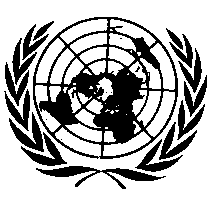 ОРГАНИЗАЦИЯ ОБЪЕДИНЕННЫХ НАЦИЙПункт 5.4.2.1 изменить следующим образом:«5.4.2.1	Дверь должна оставаться полностью закрытой.Это требование считается выполненным, если:a)	отчетливо видно, что дверной замок заперт; илиb)	дверь не открывается при применении к ней статического тягового усилия по меньшей мере в 400 Н в направлении y, согласно рисунку ниже, как можно ближе к оконному проему и к краю двери, находящемуся с противоположной стороны от петель, за исключением самой дверной ручки.		Рис.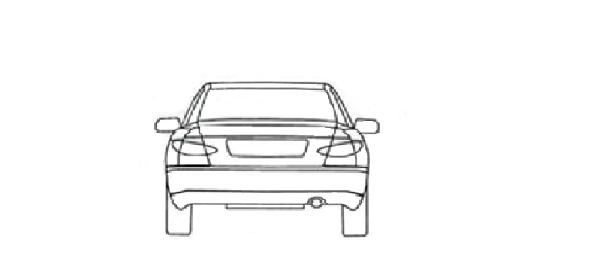 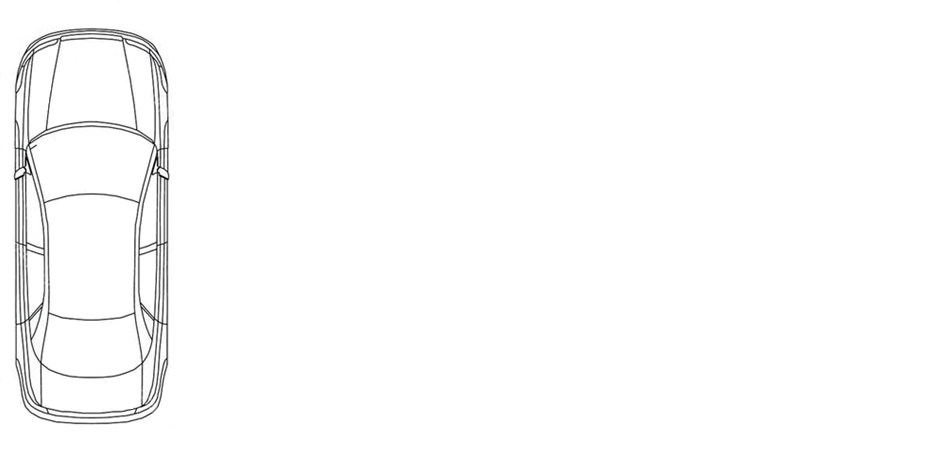 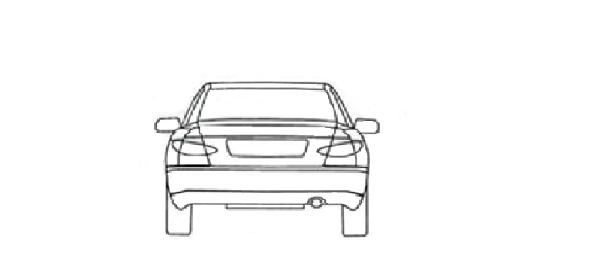 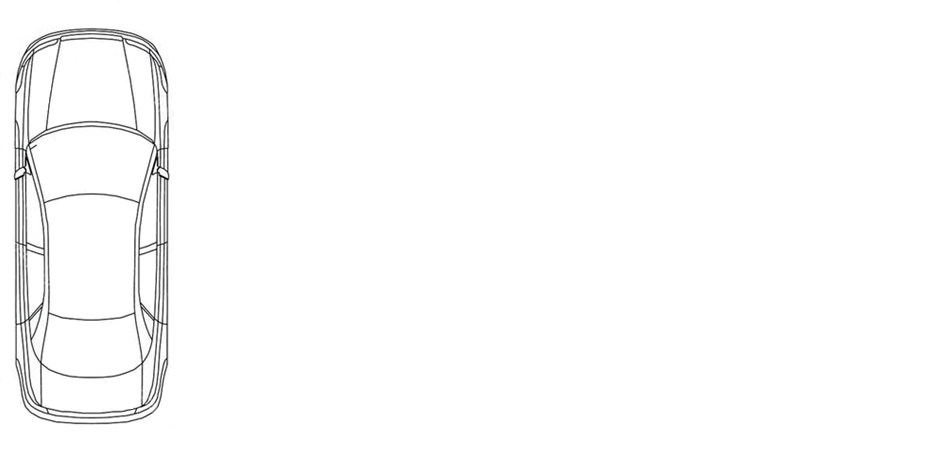 »E/ECE/324/Rev.2/Add.134/Rev.1/Amend.2−E/ECE/TRANS/505/Rev.2/Add.134/Rev.1/Amend.2E/ECE/324/Rev.2/Add.134/Rev.1/Amend.2−E/ECE/TRANS/505/Rev.2/Add.134/Rev.1/Amend.2E/ECE/324/Rev.2/Add.134/Rev.1/Amend.2−E/ECE/TRANS/505/Rev.2/Add.134/Rev.1/Amend.21 July 2020 